Publicado en México el 23/02/2021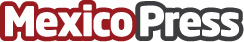 La aceleración del Digital Commerce, la oportunidad que se transformó en necesidad para Comercio Minorista Por Marcos Pueyrredon, Presidente del eCommerce Institute y Global Executive SVP de VTEXDatos de contacto:Raku Director de Cuentas+54911531428Nota de prensa publicada en: https://www.mexicopress.com.mx/la-aceleracion-del-digital-commerce-la Categorías: Telecomunicaciones Comunicación Marketing Emprendedores E-Commerce Dispositivos móviles Ciudad de México http://www.mexicopress.com.mx